Complete this form and upload it into the Plan of Study – Part I available in your Grad Rebel Gateway student portal. Once submitted, the form will route electronically for signatures. Upon approval by the Graduate College, a final copy of the form will be emailed to your Rebelmail account.Refer to the 2018-19 Graduate Catalog for degree requirements:https://catalog.unlv.edu/preview_program.php?catoid=25&poid=6488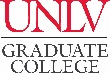 PLAN OF STUDY - Part IIMASTER OF EDUCATION – CURRICULUM & INSTRUCTIONElementary Education Track2018-19CatalogCOURSE REQUIREMENTSResearch Course - 3 CreditsComplete one of the following courses:  CIG 690, EPY 702, EPY 703Research Course - 3 CreditsComplete one of the following courses:  CIG 690, EPY 702, EPY 703Research Course - 3 CreditsComplete one of the following courses:  CIG 690, EPY 702, EPY 703Research Course - 3 CreditsComplete one of the following courses:  CIG 690, EPY 702, EPY 703Research Course - 3 CreditsComplete one of the following courses:  CIG 690, EPY 702, EPY 703Research Course - 3 CreditsComplete one of the following courses:  CIG 690, EPY 702, EPY 703Research Course - 3 CreditsComplete one of the following courses:  CIG 690, EPY 702, EPY 703Research Course - 3 CreditsComplete one of the following courses:  CIG 690, EPY 702, EPY 703COURSE(Prefix & #)CREDITSGRADE (if completed)TERM(Taken/anticipated)SUBSTITUTION/TRANSFER (if applicable)SUBSTITUTION/TRANSFER (if applicable)SUBSTITUTION/TRANSFER (if applicable)SUBSTITUTION/TRANSFER (if applicable)COURSE(Prefix & #)CREDITSGRADE (if completed)TERM(Taken/anticipated)COURSECREDITSGRADEINSTITUTIONFoundations Course - 3 CreditsComplete one of the following courses:  CIG 603, CIG 660, EPY 707, EPY 711, EPY 712Foundations Course - 3 CreditsComplete one of the following courses:  CIG 603, CIG 660, EPY 707, EPY 711, EPY 712Foundations Course - 3 CreditsComplete one of the following courses:  CIG 603, CIG 660, EPY 707, EPY 711, EPY 712Foundations Course - 3 CreditsComplete one of the following courses:  CIG 603, CIG 660, EPY 707, EPY 711, EPY 712Foundations Course - 3 CreditsComplete one of the following courses:  CIG 603, CIG 660, EPY 707, EPY 711, EPY 712Foundations Course - 3 CreditsComplete one of the following courses:  CIG 603, CIG 660, EPY 707, EPY 711, EPY 712Foundations Course - 3 CreditsComplete one of the following courses:  CIG 603, CIG 660, EPY 707, EPY 711, EPY 712Foundations Course - 3 CreditsComplete one of the following courses:  CIG 603, CIG 660, EPY 707, EPY 711, EPY 712COURSE(Prefix & #)CREDITSGRADE (if completed)TERM(Taken/anticipated)SUBSTITUTION/TRANSFER (if applicable)SUBSTITUTION/TRANSFER (if applicable)SUBSTITUTION/TRANSFER (if applicable)SUBSTITUTION/TRANSFER (if applicable)COURSE(Prefix & #)CREDITSGRADE (if completed)TERM(Taken/anticipated)COURSECurriculum & Instruction Course - 3 CreditsCurriculum & Instruction Course - 3 CreditsCurriculum & Instruction Course - 3 CreditsCurriculum & Instruction Course - 3 CreditsCurriculum & Instruction Course - 3 CreditsCurriculum & Instruction Course - 3 CreditsCurriculum & Instruction Course - 3 CreditsCurriculum & Instruction Course - 3 CreditsCOURSE(Prefix & #)CREDITSGRADE (if completed)TERM(Taken/anticipated)SUBSTITUTION/TRANSFER (if applicable)SUBSTITUTION/TRANSFER (if applicable)SUBSTITUTION/TRANSFER (if applicable)SUBSTITUTION/TRANSFER (if applicable)COURSE(Prefix & #)CREDITSGRADE (if completed)TERM(Taken/anticipated)COURSECIE 685Pedagogy Course - 3 CreditsPedagogy Course - 3 CreditsPedagogy Course - 3 CreditsPedagogy Course - 3 CreditsPedagogy Course - 3 CreditsPedagogy Course - 3 CreditsPedagogy Course - 3 CreditsPedagogy Course - 3 CreditsCOURSE(Prefix & #)CREDITSGRADE (if completed)TERM(Taken/anticipated)SUBSTITUTION/TRANSFER (if applicable)SUBSTITUTION/TRANSFER (if applicable)SUBSTITUTION/TRANSFER (if applicable)SUBSTITUTION/TRANSFER (if applicable)COURSE(Prefix & #)CREDITSGRADE (if completed)TERM(Taken/anticipated)COURSECIE 683Instruction Course - 3 CreditsComplete one of the following courses:  CIE 681 or CIE 602Instruction Course - 3 CreditsComplete one of the following courses:  CIE 681 or CIE 602Instruction Course - 3 CreditsComplete one of the following courses:  CIE 681 or CIE 602Instruction Course - 3 CreditsComplete one of the following courses:  CIE 681 or CIE 602Instruction Course - 3 CreditsComplete one of the following courses:  CIE 681 or CIE 602Instruction Course - 3 CreditsComplete one of the following courses:  CIE 681 or CIE 602Instruction Course - 3 CreditsComplete one of the following courses:  CIE 681 or CIE 602Instruction Course - 3 CreditsComplete one of the following courses:  CIE 681 or CIE 602COURSE(Prefix & #)CREDITSGRADE (if completed)TERM(Taken/anticipated)SUBSTITUTION/TRANSFER (if applicable)SUBSTITUTION/TRANSFER (if applicable)SUBSTITUTION/TRANSFER (if applicable)SUBSTITUTION/TRANSFER (if applicable)COURSE(Prefix & #)CREDITSGRADE (if completed)TERM(Taken/anticipated)COURSECurricular Courses - 18 CreditsComplete nine credits from two curricular areas listed in the Catalog.Curricular Area 1:      Curricular Area 2:      Curricular Courses - 18 CreditsComplete nine credits from two curricular areas listed in the Catalog.Curricular Area 1:      Curricular Area 2:      Curricular Courses - 18 CreditsComplete nine credits from two curricular areas listed in the Catalog.Curricular Area 1:      Curricular Area 2:      Curricular Courses - 18 CreditsComplete nine credits from two curricular areas listed in the Catalog.Curricular Area 1:      Curricular Area 2:      Curricular Courses - 18 CreditsComplete nine credits from two curricular areas listed in the Catalog.Curricular Area 1:      Curricular Area 2:      Curricular Courses - 18 CreditsComplete nine credits from two curricular areas listed in the Catalog.Curricular Area 1:      Curricular Area 2:      Curricular Courses - 18 CreditsComplete nine credits from two curricular areas listed in the Catalog.Curricular Area 1:      Curricular Area 2:      Curricular Courses - 18 CreditsComplete nine credits from two curricular areas listed in the Catalog.Curricular Area 1:      Curricular Area 2:      COURSE(Prefix & #)CREDITSGRADE (if completed)TERM(Taken/anticipated)SUBSTITUTION/TRANSFER (if applicable)SUBSTITUTION/TRANSFER (if applicable)SUBSTITUTION/TRANSFER (if applicable)SUBSTITUTION/TRANSFER (if applicable)COURSE(Prefix & #)CREDITSGRADE (if completed)TERM(Taken/anticipated)COURSEElective Course - 3 CreditsComplete three credits advisor-approved elective courses. Elective Course - 3 CreditsComplete three credits advisor-approved elective courses. Elective Course - 3 CreditsComplete three credits advisor-approved elective courses. Elective Course - 3 CreditsComplete three credits advisor-approved elective courses. Elective Course - 3 CreditsComplete three credits advisor-approved elective courses. Elective Course - 3 CreditsComplete three credits advisor-approved elective courses. Elective Course - 3 CreditsComplete three credits advisor-approved elective courses. Elective Course - 3 CreditsComplete three credits advisor-approved elective courses. COURSE(Prefix & #)CREDITSGRADE (if completed)TERM(Taken/anticipated)SUBSTITUTION/TRANSFER (if applicable)SUBSTITUTION/TRANSFER (if applicable)SUBSTITUTION/TRANSFER (if applicable)SUBSTITUTION/TRANSFER (if applicable)COURSE(Prefix & #)CREDITSGRADE (if completed)TERM(Taken/anticipated)COURSECulminating Experience - 1 CreditCulminating Experience - 1 CreditCulminating Experience - 1 CreditCulminating Experience - 1 CreditCulminating Experience - 1 CreditCulminating Experience - 1 CreditCulminating Experience - 1 CreditCulminating Experience - 1 CreditCulminating Experience - 1 CreditCulminating Experience - 1 CreditCulminating Experience - 1 CreditCOURSE(Prefix & #)COURSE(Prefix & #)CREDITSCREDITSGRADE (if completed)TERM(Taken/anticipated)SUBSTITUTION/TRANSFER (if applicable)SUBSTITUTION/TRANSFER (if applicable)SUBSTITUTION/TRANSFER (if applicable)SUBSTITUTION/TRANSFER (if applicable)SUBSTITUTION/TRANSFER (if applicable)COURSE(Prefix & #)COURSE(Prefix & #)CREDITSCREDITSGRADE (if completed)TERM(Taken/anticipated)COURSECIG 697CIG 697TOTAL CREDITS* Minimum credits required for graduation = 37* Minimum credits required for graduation = 37* Minimum credits required for graduation = 37* Minimum credits required for graduation = 37* Minimum credits required for graduation = 37* Minimum credits required for graduation = 37* Minimum credits required for graduation = 37GRADUATION POLICIESA minimum of 50 percent of the degree program must be 700-level courses excluding thesis, dissertation, or professional/scholarly paper. Individual departments may require more than the Graduate College minimum.Courses used to fulfill requirements for one degree may not be used toward another degree. A candidate for an advanced degree or graduate certificate must have a minimum Graduate Program Grade Point Average of 3.00 to be eligible to graduate or receive the certificate.Refer to the Graduate Catalog for all Academic, Transfer Credit, and program-related policies and requirements.